NJEMAČKI JEZIKNASTAVA NA DALJINU23.9..2020.-4. RAZREDFLINK MIT DEUTSCH NEU 1LEKCIJA 1 – ZAHLEN/BROJEVIPripremi svoj UDŽBENIK IZ NJEMAČKOG JEZIKA, RADNU BILJEŽNICU I BILJEŽNICU ZA PISANJEUDŽBENIK – STR.10.RIJEŠITI ZADATKE6., 7.I 8. NA 11.STR.RADNA BILJEŽNICA STR.5 ZATIM RIJEŠI STRANU 6. I 7. U RADNOJ BILJEŽNICI VAŽNO!!!SVAKU SRIJEDU, PA TAKO I OVU , ĆU VAM STAVLJATI NA WEB STRANICU ŠKOLE SADRŽAJ ZA NJEMAČKI JEZIK.DAKLE ZA NJEMAČKI PRATITE PONEDJELJAK I SRIJEDU ŠTO OBAJVLJUJEM NA STRANICI!TO JE SVE ZA DANAS OD MENE.VELIKI POZDRAV!LEHRERIN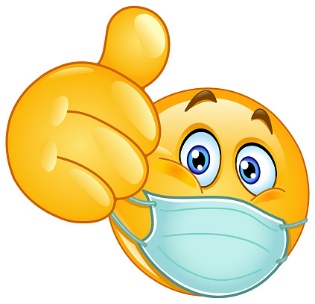 